BelgiumBelgiumBelgiumBelgiumDecember 2025December 2025December 2025December 2025MondayTuesdayWednesdayThursdayFridaySaturdaySunday1234567Saint Nicholas8910111213141516171819202122232425262728Christmas Day293031NOTES: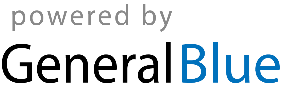 